Laboratory: Anatomic Pathology (AP)Current Procedural Terminology (CPT) Code CorrectionsUser Manual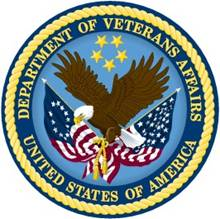 Version 5.2May 2007Revised August 2014Department of Veterans AffairsOffice of Information and Technology (OI&T)Product DevelopmentRevision History(This page intentially left blank for two-sided copying)PrefaceThe Veterans Health Information Systems and Architecture (VistA) Laboratory Anatomic Pathology (AP) Current Procedural Terminology (CPT) Code Corrections Patch LR*5.2*308 User Guide Version 5.2 provides the Department of Veterans Affairs Medical Center (DVAMC) Information Resource Management (IRM) staff, Laboratory Information Manager (LIM), and other DVAMC users with a straightforward means for using the software application.Intended Audience:The intended audience for this documentation includes users of the VistA Laboratory Anatomic Pathology software application, Laboratory Application Coordinators, Veterans Health Information Systems and Technology Architecture () sites' Information Resource Management (IRM), VHA Office of Information (OI) Health Systems Design & Development (HSD&D), and Enterprise VistA Support (EVS).VistA Blood Bank ClearanceVISTA BLOOD BANK SOFTWARE V5.2 DEVICE PRODUCT LABELING STATEMENTEFFECT ON BLOOD BANK FUNCTIONAL REQUIREMENTS:  Patch LR*5.2*308 does not contain any changes to the VISTA BLOOD BANK Software as defined by VHA DIRECTIVE 99-053 titled VISTA BLOOD BANK SOFTWARE VERSION 5.2.EFFECT ON BLOOD BANK FUNCTIONAL REQUIREMENTS:  Patch LR*5.2*308 does not alter or modify any software design safeguards or safety critical elements functions.RISK ANALYSIS:  Changes made by patch LR*5.2*308 have no effect on Blood Bank software functionality, therefore RISK is none.VALIDATION REQUIREMENTS BY OPTION:  Because of the nature of the changes made, no specific validation requirements exist as a result of installation of this patch.OrientationThis section addresses package-or audience-specific notations or directions (e.g., symbols used to indicate terminal dialogues or user responses) and software and documentation retrieval information.Screen CapturesThe computer dialogue appears in Courier font, no larger than 10 points.Example: Courier font 10 pointsUser ResponseUser entry response appears in boldface type Courier font, no larger than 10 points.Example: Boldface typeReturn SymbolUser response to computer dialogue is followed by the <ENTER> symbol that appears in Courier font, no larger than 10 points, and bolded.Example: <ENTER>Tab SymbolUser response to computer dialogue is followed by the symbol that appears in Courier font, no larger than 10 points, and bolded.Example: <Tab>Referenceshttp://www.va.gov/vdl/application.asp?appid=72Software and Documentation Retrieval InformationVistA Laboratory AP CPT Code Corrections Patch LR*5.2*308 User Guide and software\distributions are as follows:NOTE: All sites are encouraged to use the File Transfer Protocol (FTP) capability. Use the FTP address “download.vista.med.va.gov” (without the quotes) to connect to the first available FTP server where the files are located.NOTE: This document also contains updates for the Laboratory Anatomic Pathology (AP) International Classification of Diseases, Tenth Revision (ICD-10) Class 1 Remediation Project Patch LR*5.2*422, which is also distributed by PackMan.Software RetrievalVistA Laboratory AP CPT Code Corrections Patch LR*5.2*308 software is distributed by Packman.Documentation RetrievalVistA Laboratory AP CPT Code Corrections Patch LR*5.2*308 User Guide is available at the following Office of Information Field Offices (OIFOs) ANONYMOUS.SOFTWARE directories:Documentation Retrieval FormatsVistA Laboratory AP CPT Code Corrections Patch LR*5.2*308 User Guide files are exported in the following retrieval formats:VistA Website Locations:VistA Laboratory AP CPT Code Corrections Patch LR*5.2*308 User Guide is accessible in MS Word (.doc) and Portable Document Format (.pdf) at the following  locations:Laboratory Version 5.2 Home PageREDACTEDVistA Documentation Library (VDL)www.va.gov/vdl/(This page intentially left blank for two-sided copying)Table of ContentsPreface	iiiIntended Audience:	iiiVistA Blood Bank Clearance	ivVISTA BLOOD BANK SOFTWARE V5.2 DEVICE PRODUCT LABELING STATEMENT	ivOrientation	vScreen Captures	vUser Response	vReturn Symbol	vTab Symbol	vReferences	vSoftware and Documentation Retrieval Information	viSoftware Retrieval	viDocumentation Retrieval	viDocumentation Retrieval Formats	viiVistA Website Locations:	viiLaboratory Version 5.2 Home Page	viiVistA Documentation Library (VDL)	viiIntroduction	1Overview	1Test Sites	2Enhancements and Modifications	3Enhancements	3Modifications:	4Data Dictionary Changes	6WKLD CODE file (#64):	6Use of the Software	7Required Security Keys	7Laboratory DHCP [LRMENU] Menu	8Anatomic Pathology [LRAP] Menu	8Anatomical Pathology Options Changes and Examples	9Lab CPT Billing [LRCAPES] option	9Provisional anatomic diagnoses [LRAPAUPAD] option	20Autopsy protocol [LRAPAUDAP] option	23Autopsy protocol & SNOMED coding [LRAPAUDAB] option	26Autopsy protocol & ICD coding [LRAPAUDAA] option	29FS/Gross/Micro/Dx [LRAPDGM] option	31FS/Gross/Micro/Dx/SNOMED Coding [LRAPDGS] option	34FS/Gross/Micro/Dx/ICD Coding [LRAPDGI] option	37Log-in, anat path [LRAPLG] option	40Glossary	41(This page intentially left blank for two-sided copying)IntroductionOverviewThe purpose of the VistA Laboratory Anatomical Pathology (AP) CPT Coding Corrections Patch LR*5.2*308 software release correct the problems that have been identified after the installation of the VistA Laboratory Anatomical Pathology (AP) Clinical Procedural Terminology (CPT) Coding and (&) National Laboratory Test (NLT) Code Update Patch LR*5.2*274. The modifications and enhancements included in this patch address AP CPT & NLT coding issues that enables the Pathology and Laboratory Medicine Service (P&LMS) AP application to optimally utilize these coding systems within the  system.Test SitesVistA Laboratory AP CPT Code Corrections Patch LR*5.2*308 software is tested by the following  (VAMCs) and Health Care Systems (HCS):Enhancements and ModificationsEnhancementsVistA Laboratory AP CPT Code Corrections Patch LR*5.2*308 software release contains the following enhancements:1. The software is enhanced so that informational messages are displayed to the user when inactive CPT codes are found in CPT file (#81). Informational messages are also displayed when a CPT code is not found in CPT file (#81). All CPT codes that are inactive or not found in CPT file (#81) will not be passed to PCE.2. The software is enhanced so that when a user selects a CPT code that is inactive in the WKLD CODE file (#64), the software generates a search for an active CPT code replacement that is linked to the same workload code. If no active replacement is found, then no CPT code is transmitted to PCE for that workload code. If an active replacement is found, the active CPT code is transmitted to PCE in place of the inactive CPT code.3. The software is enhanced so that when a CPT code is found inactive in the WKLD CODE file (#64), a search is generated for another active replacement CPT code linked to the same workload code. If another active CPT code is found, the active CPT code replaces the inactive CPT code. If no active replacement CPT code is found, the original CPT code is not passed to PCE, and no misleading mail message is generated.4. The software is enhanced so that all subsequent CPT code quantities entered for an accession is added to existing quantities stored in PCE and displaying the cumulative quantities.5. The software is enhanced so that when the selected CPT codes are not linked to a workload code in the WKLD CODE file (#64), the CPT code will not be passed to PCE and an informational message is displayed.6. The software is enhanced by increasing the number of allowed Electronic Signature (ES) Display Order numbers that can be assigned to a specific CPT/workload code combination. 7. The software is enhanced so that within the AP Login, the "Date/time Specimen taken:" default prompt has been changed from TODAY (date only) to NOW (date and time). This will reduce the chances of having the same encounter number assigned to more than one accession entered on the same patient, on the same date, and at the same location.Modifications:The VistA Laboratory AP CPT Code Corrections Patch LR*5.2*308 national software release contains the following option modifications:1. Provisional anatomic diagnoses [LRAPAUPAD] optionThe Provisional anatomic diagnoses [LRAPAUPAD] option allows entering preliminary autopsy diagnoses for an unreleased report. CPT coding is permitted regardless of the release status of the report. Within the CPT coding selection, the “Releasing Pathologist:” prompt has been changed to “Provider:” because the name entered at this prompt must be an active provider. The pathologist or cytotechnologist name (if entered) on the accession, is now included in the header information that displays at the time CPT coding is entered.2. Autopsy protocol [LRAPAUDAP] option:The Autopsy protocol [LRAPAUDAP] option is use for entry of clinical diagnoses including operations and pathological diagnoses for later printing of the AUTOPSY PROTOCOL Standard Form 503. Within the CPT coding selection, the  “Releasing Pathologist:” has been changed to “Provider:” because the name entered at this prompt must be an active provider. The pathologist or cytotechnologist name (if entered) on the accession, is now included in the header information that displays at the time CPT coding is entered.3. Autopsy protocol & SNOMED coding [LRAPAUDAB] optionThe Autopsy protocol & SNOMED coding [LRAPAUDAB] option allows enter/edit of an autopsy summary for an unreleased report. SNOMED and CPT coding is permitted regardless of the release status of the report. Within the CPT coding selection, the “Releasing Pathologist:” has been changed to “Provider:” because the name entered at this prompt must be an active provider. The pathologist or cytotechnologist name (if entered) on the accession, is now included in the header information that displays at the time CPT coding is entered.4. Autopsy protocol & ICD coding [LRAPAUDAA] optionThe Autopsy protocol & ICD coding [LRAPAUDAA] option allows entry and edit of autopsy summary and ICD codes for an unreleased report. CPT coding is also permitted regardless of the release status of the report. Within the CPT coding selection, the “Releasing Pathologist:” has been changed to “Provider:” because the name entered at this prompt must be an active provider. The pathologist or cytotechnologist name (if entered) on the accession, is now included in the header information that displays at the time CPT coding is entered.5. FS/Gross/Micro/Dx [LRAPDGM] optionThe FS/Gross/Micro/Dx [LRAPDGM] option is use to edit the frozen section and gross descriptions and to enter the microscopic and diagnosis descriptions for an unreleased report. CPT coding may be entered regardless of the release status of the report. Within the CPT coding selection, the “Releasing Pathologist:” prompt has been changed to “Provider:” because the name entered at this prompt must be an active provider. The pathologist or cytotechnologist name (if entered) on the accession, is now included in the header information that displays at the time CPT coding is entered.6. FS/Gross/Micro/Dx/SNOMED Coding [LRAPDGS] optionThe FS/Gross/Micro/Dx/SNOMED Coding [LRAPDGS] option allows review of gross specimen and frozen section descriptions and entry of microscopic description and diagnoses for an unreleased report. SNOMED coding and CPT coding are permitted regardless of the release status of the report. Within the CPT coding selection, the “Releasing Pathologist:” prompt has been changed to “Provider:” because the name entered at this prompt must be an active provider. The pathologist or cytotechnologist name (if entered) on the accession, is now included in the header information that displays at the time CPT coding is entered.7. FS/Gross/Micro/Dx/ICD Coding [LRAPDGI] optionThe FS/Gross/Micro/Dx/ICD Coding [LRAPDGI] option allows review of gross specimen and frozen descriptions and entry of microscopic and diagnosis descriptions and ICD-CM coding for each accession number. This is permitted for unreleased reports only. CPT coding is permitted regardless of the release status of the report. Within the CPT coding selection, the “Releasing Pathologist:” prompt has been changed to “Provider:” because the name entered at this prompt must be an active provider. The pathologist or cytotechnologist name (if entered) on the accession, is now included in the header information that displays at the time CPT coding is entered.8. Lab CPT Billing [LRCAPES] optionThis option is used to perform the following two functions using accessioned tests identified in the ACCESSION file (#68).It allows the manual assignment of CPT codes for billing if the ordering location is an outpatient location type as indicated in the HOSPITAL LOCATION file (#44). It also allows the recording of laboratory workload for all HOSPITAL LOCATION types.If the ES DISPLAY ORDER field (#26), of the WKLD CODE file (#64) is populated, the user can select from a picklist of predefined WKLD CODES. In addition, the user is able to enter any valid CPT code directly. If the location is appropriate, CPT billing codes will passed to the LAB PCE API. The WKLD CODE associated with the CPT code will be added to the laboratory workload for an accessioned test.NOTE: Lab CPT Billing [LRCAPES] option is locked with the LRVERIFY security key.Lab CPT Billing [LRCAPES] option contains the following changes:Within the ‘Select Accession:’ area, the ‘Releasing Pathologist:’ prompt has been changed to ‘Provider:’ Note: The name entered at this new ‘Provider’ prompt must be an active provider.Within the ‘Select CPT codes:’ area, the ‘pathologist’ or ‘cytotechnologist’ name entered within the ‘Select Accession:’ area is displayed in the selected CPT coding data.Displays a new message to the user when CPT code(s) are ‘not found’ in CPT file (#81)Displays a new message to the user when CPT code(s) are ‘inactive’ in CPT file (#81)Displays the new message to the user when CPT code(s) are ‘inactive’ in WKLD CODE file (#64)Displays the new message to the user when CPT code(s) are ‘not linked’ to workloadNOTE: CPT codes that are not found in CPT file (#81), inactive in CPT file (#81), inactive in WKLD CODE file (#64), and not linked to workload will not be passed to PATIENT CARE ENCOUNTER (PCE).9. Log-in, anat path [LRAPLG] optionThis option is used to log-in accessions in anatomic pathology. The user must hold the appropriate key to the accession area. The option has been enhanced to list the primary care physician as the default name in the SPECIMEN SUBMITTED BY prompt.The Log-in, anat path [LRAPLG] option contains the following change:The ‘Date/time Specimen taken:’ prompt default has been changed from TODAY (date only) to NOW (date and time).Data Dictionary ChangesVistA Laboratory AP CPT Code Corrections Patch LR*5.2*308 software release contains the following data dictionary changes:WKLD CODE file (#64):WKLD CODE file (#64), ES DISPLAY ORDER field (#26) has been modified to increase the allowed quantity from 100 to 1000.Use of the SoftwareVistA Laboratory AP CPT Code Corrections Patch LR*5.2*308 User Guide provides users with straight-forward directions to successfully operate this national software product.Required Security KeysSecurity keys are used to restrict user’s access to specific areas/options of Anatomic Pathology. The following security keys must be assigned to authorized users requiring access to the VistA Laboratory Anatomic Pathology functionality:Laboratory DHCP [LRMENU] MenuThe Laboratory DHCP [LRMENU] menu is the main laboratory menu containing the following menus, submenus, and options:Example: Laboratory DHCP [LRMENU] menuSelect Laboratory DHCP Menu Option: ?<ENTER>   1      Phlebotomy menu ...   2      Accessioning menu ...   3      Process data in lab menu ...   4      Quality control menu ...   5      Results menu ...   6      Information-help menu ...   7      Ward lab menu ...   8      Anatomic pathology ...   9      Blood bank ...   10     Microbiology menu ...   11     Supervisor menu ...   LSM    Lab Shipping Menu ...Enter ?? for more options, ??? for brief descriptions, ?OPTION for help text.Anatomic Pathology [LRAP] MenuThe Anatomic Pathology [LRAP] menu contains the main AP submenus and options. Shortcut numbers and synonyms used to quickly access menus and options.Example: Anatomic Pathology [LRAP] menuSelect Laboratory DHCP Menu Option: 8<ENTER> Anatomic pathology                            ANATOMIC PATHOLOGY MENUSelect Anatomic pathology Option: ?<ENTER>   D      Data entry, anat path ...   E      Edit/modify data, anat path ...   I      Inquiries, anat path ...   L      Log-in menu, anat path ...   P      Print, anat path ...   R      SNOMED field references ...   S      Supervisor, anat path ...   V      Verify/release menu, anat path ...   C      Clinician options, anat path ...   W      Workload, anat path ...Anatomical Pathology Options Changes and ExamplesThe following Anatomical Pathology (AP) options has been changed to correct problems identified after the national release of the VistA Laboratory Anatomical Pathology (AP) Clinical Procedural Terminology (CPT) Coding and (&) National Laboratory Test (NLT) Code Update Patch LR*5.2*274. Detail instructions and screen captures examples are provided for users to competently operate the VistA Laboratory Anatomic Pathology (AP) CPT Code Corrections Patch LR*5.2*308 national software release.Lab CPT Billing [LRCAPES] optionThis option is used to perform the following two functions using accessioned tests identified in the ACCESSION file (#68).It allows the manual assignment of CPT codes for billing if the ordering location is an outpatient location type as indicated in the HOSPITAL LOCATION file (#44). It also allows the recording of laboratory workload for all HOSPITAL LOCATION types.If the ES DISPLAY ORDER field (#26), of the WKLD CODE file (#64) is populated, the user can select from a picklist of predefined WKLD CODES. In addition, the user is able to enter any valid CPT code directly. If the location is appropriate, CPT billing codes will passed to the LAB PCE API. The WKLD CODE associated with the CPT code will be added to the laboratory workload for an accessioned test.NOTE: Lab CPT Billing [LRCAPES] option is locked with the LRVERIFY security key.The Lab CPT Billing [LRCAPES] option contains the following changes:Within the ‘Select Accession:’ area, the ‘Releasing Pathologist:’ prompt has been changed to ‘Provider:’ Note: The name entered at this new ‘Provider’ prompt must be an active provider.Within the ‘Select CPT codes:’ area, the ‘pathologist’ or ‘cytotechnologist’ name entered within the ‘Select Accession:’ area is displayed in the selected CPT coding data.Displays a new message to the user when CPT code(s) are ‘not found’ in CPT file (#81)Displays a new message to the user when CPT code(s) are ‘inactive’ in CPT file (#81)Displays the new message to the user when CPT code(s) are ‘inactive’ in WKLD CODE file (#64)Displays the new message to the user when CPT code(s) are ‘not linked’ to workloadNOTE: CPT codes that are not found in CPT file (#81), inactive in CPT file (#81), inactive in WKLD CODE file (#64), and not linked to workload will not be passed to PATIENT CARE ENCOUNTER (PCE).Example #1: Lab CPT Billing [LRCAPES] option contains the following changes:Within the ‘Select Accession:’ area, the ‘Releasing Pathologist:’ prompt has been changed to ‘Provider:’ Within the ‘Select CPT codes:’ area, the ‘pathologist’ or ‘cytotechnologist’ name entered within the ‘Select Accession:’ area is displayed in the selected CPT coding data.Select Laboratory DHCP Menu Option: 8<ENTER>  Anatomic pathology                            ANATOMIC PATHOLOGY MENUSelect Anatomic pathology Option: ?<ENTER>   D      Data entry, anat path ...   E      Edit/modify data, anat path ...   I      Inquiries, anat path ...   L      Log-in menu, anat path ...   P      Print, anat path ...   R      SNOMED field references ...   S      Supervisor, anat path ...   V      Verify/release menu, anat path ...   C      Clinician options, anat path ...   W      Workload, anat path ...Enter ?? for more options, ??? for brief descriptions, ?OPTION for help text.Select Anatomic pathology Option: V<ENTER>  Verify/release menu, anat pathSelect Verify/release menu, anat path Option: ?<ENTER>   RR     Verify/release reports, anat path   RS     Supplementary report release, anat path   LU     List of unverified pathology reports   CPT    LAB CPT BILLINGEnter ?? for more options, ??? for brief descriptions, ?OPTION for help text.Select Verify/release menu, anat path Option: CPT<ENTER>  LAB CPT BILLINGSelect Accession: <ENTER>nsp  SURGICAL PATHOLOGYSURGICAL PATHOLOGY  (2007)  1   LRAPPATIENT,ONE               000-00-1111         DOB: Mar 02, 1955     Collection Date: Feb 27, 2007@14:53          Acc #: NSP 07 1                                   Loc: BB               PCE ENC # 779;779;779;779;779;779;               Specimen:      Tissue Specimens:                tissue     Test(s);  SURGICAL PATHOLOGY LOG-IN/ <ENTER>     Pathologist: LRAPPATHOLOGIST,ONEProvider: LRAPPROVIDER,ONE //        LRA        Would you like to see PCE CPT Information? No//<ENTER>   NOSelect CPT codes:  88304<ENTER>   LRAPPATIENT,ONE               000-00-1111         DOB: Mar 02, 1955     Collection Date: Feb 27, 2007@14:53          Acc #: NSP 07 1                                   Loc: BB               PCE ENC # 779;779;779;779;779;779;               Specimen:      Tissue Specimens:                tissue     Test(s);  SURGICAL PATHOLOGY LOG-IN/      Pathologist: LRAPPATHOLOGIST,ONE                               Selected CPT Codes                             (1)  88304 TISSUE EXAM BY PATHOLOGISTIs this correct ? Yes//  <ENTER> YES                              Sending PCE Workload                                                         Visit # 779                                                         Storing LMIP Workload                       Select Accession: ^<ENTER>Example #2: Lab CPT Billing [LRCAPES] option contains the following change:This example displays the new message “The following CPT Code(s) are not selected:  Not found in #81:”Select Laboratory DHCP Menu Option: 8<ENTER>  Anatomic pathology                            ANATOMIC PATHOLOGY MENUSelect Anatomic pathology Option: ?<ENTER>   D      Data entry, anat path ...   E      Edit/modify data, anat path ...   I      Inquiries, anat path ...   L      Log-in menu, anat path ...   P      Print, anat path ...   R      SNOMED field references ...   S      Supervisor, anat path ...   V      Verify/release menu, anat path ...   C      Clinician options, anat path ...   W      Workload, anat path ...Enter ?? for more options, ??? for brief descriptions, ?OPTION for help text.Select Anatomic pathology Option: V<ENTER>  Verify/release menu, anat pathSelect Verify/release menu, anat path Option: ? <ENTER>   RR     Verify/release reports, anat path   RS     Supplementary report release, anat path   LU     List of unverified pathology reports   CPT    LAB CPT BILLINGEnter ?? for more options, ??? for brief descriptions, ?OPTION for help text.Select Verify/release menu, anat path Option: CPT<ENTER>  LAB CPT BILLING                 Release/Electronically Sign Pathology Reports           Select one of the following: <ENTER>          C         CPT Coding          E         Electronically Sign Reports          V         View SNOMED CodesSelection: CPT Coding<ENTER>Select ANATOMIC PATHOLOGY SECTION: CYTOPATHOLOGY<ENTER>                    CYTOPATHOLOGY (NCY)Data entry for 2007 ? YES// (YES)<ENTER>Select Accession Number/Pt name: 3<ENTER>  for 2007   LRAPPATIENT, ONE               000-00-1111         DOB: Mar 02, 1955     Collection Date: Feb 27, 2007@10:21          Acc #: NCY 07 3     Tissue Specimen(s):                CYTOLO     Test(s):  CYTOLOGYProvider: LRAPPROVIDER,ONE//        LRA       Select CPT codes:  88350<ENTER>     The following CPT Code(s) are not selected:        Not found in #81: 88350Example #3: Lab CPT Billing [LRCAPES] option contains the following change:This example is displaying the new message to the user when CPT code(s) are ‘inactive’ in CPT file (#81).Select Laboratory DHCP Menu Option: 8<ENTER>  Anatomic pathology                            ANATOMIC PATHOLOGY MENUSelect Anatomic pathology Option: ?<ENTER>   D      Data entry, anat path ...   E      Edit/modify data, anat path ...   I      Inquiries, anat path ...   L      Log-in menu, anat path ...   P      Print, anat path ...   R      SNOMED field references ...   S      Supervisor, anat path ...   V      Verify/release menu, anat path ...   C      Clinician options, anat path ...   W      Workload, anat path ...Enter ?? for more options, ??? for brief descriptions, ?OPTION for help text.Select Anatomic pathology Option: V<ENTER>  Verify/release menu, anat pathSelect Verify/release menu, anat path Option: ?<ENTER>   RR     Verify/release reports, anat path   RS     Supplementary report release, anat path   LU     List of unverified pathology reports   CPT    LAB CPT BILLINGEnter ?? for more options, ??? for brief descriptions, ?OPTION for help text.Select Verify/release menu, anat path Option: CPT<ENTER>  LAB CPT BILLINGSelect Accession: <ENTER>nsp  SURGICAL PATHOLOGYSURGICAL PATHOLOGY  (2007)  1   LRAPPATIENT,TWO               000-00-2222         DOB: Mar 02, 1955     Collection Date: Feb 27, 2007@14:53          Acc #: NSP 07 1                                   Loc: BB               PCE ENC # 779;779;779;779;779;779;779;               Specimen:      Tissue Specimens:                tissue     Test(s);  SURGICAL PATHOLOGY LOG-IN/      Pathologist: LRAPPATHOLOGIST,TWOProvider: LRAPPROVIDER,TWO //        LRA        Would you like to see PCE CPT Information? No// <ENTER>   NOSelect CPT codes:  85590<ENTER>     The following CPT Code(s) are not selected:        Inactive in #81: 85590Select Accession: ^<ENTER>Example #4: Lab CPT Billing [LRCAPES] option contains the following change:This example displays the new message “The following CPT Code(s) are not selected: Inactive in #64:”Select Laboratory DHCP Menu Option: 8<ENTER>  Anatomic pathology                            ANATOMIC PATHOLOGY MENUSelect Anatomic pathology Option: ?<ENTER>   D      Data entry, anat path ...   E      Edit/modify data, anat path ...   I      Inquiries, anat path ...   L      Log-in menu, anat path ...   P      Print, anat path ...   R      SNOMED field references ...   S      Supervisor, anat path ...   V      Verify/release menu, anat path ...   C      Clinician options, anat path ...   W      Workload, anat path ...Enter ?? for more options, ??? for brief descriptions, ?OPTION for help text.Select Anatomic pathology Option: V<ENTER>  Verify/release menu, anat pathSelect Verify/release menu, anat path Option: ? <ENTER>   RR     Verify/release reports, anat path   RS     Supplementary report release, anat path   LU     List of unverified pathology reports   CPT    LAB CPT BILLINGEnter ?? for more options, ??? for brief descriptions, ?OPTION for help text.Select Verify/release menu, anat path Option: CPT<ENTER>  LAB CPT BILLING                 Release/Electronically Sign Pathology Reports           Select one of the following:          C         CPT Coding          E         Electronically Sign Reports          V         View SNOMED CodesSelection: CPT Coding<ENTER>Select ANATOMIC PATHOLOGY SECTION: CYTOPATHOLOGY<ENTER>                    CYTOPATHOLOGY (NCY)Data entry for 2007 ? YES// (YES)<ENTER>Select Accession Number/Pt name: 3<ENTER>     LRAPPATIENT, ONE               000-00-1111         DOB: Mar 02, 1955     Collection Date: Feb 27, 2007@10:21          Acc #: NCY 07 3     Tissue Specimen(s):                CYTOLO     Test(s):  CYTOLOGYLRAPPROVIDER, ONE//        LRP       Select CPT codes:  83890<ENTER>     The following CPT Code(s) are not selected:        Inactive in #64: 83890Example #5: Lab CPT Billing [LRCAPES] option contains the following change:This example displays the new message “The following CPT Code(s) are not selected:        Not linked to workload:”Select Laboratory DHCP Menu Option: 8<ENTER>  Anatomic pathology                            ANATOMIC PATHOLOGY MENUSelect Anatomic pathology Option: ?<ENTER>   D      Data entry, anat path ...   E      Edit/modify data, anat path ...   I      Inquiries, anat path ...   L      Log-in menu, anat path ...   P      Print, anat path ...   R      SNOMED field references ...   S      Supervisor, anat path ...   V      Verify/release menu, anat path ...   C      Clinician options, anat path ...   W      Workload, anat path ...Enter ?? for more options, ??? for brief descriptions, ?OPTION for help text.Select Anatomic pathology Option: V<ENTER>  Verify/release menu, anat pathSelect Verify/release menu, anat path Option: ? <ENTER>   RR     Verify/release reports, anat path   RS     Supplementary report release, anat path   LU     List of unverified pathology reports   CPT    LAB CPT BILLINGEnter ?? for more options, ??? for brief descriptions, ?OPTION for help text.Select Verify/release menu, anat path Option: CPT<ENTER>  LAB CPT BILLING                 Release/Electronically Sign Pathology Reports           Select one of the following:<ENTER>          C         CPT Coding          E         Electronically Sign Reports          V         View SNOMED CodesSelection: CPT Coding<ENTER>Select ANATOMIC PATHOLOGY SECTION: CYTOPATHOLOGY<ENTER>                    CYTOPATHOLOGY (NCY)Data entry for 2007 ? YES// (YES)<ENTER>Select Accession Number/Pt name: 3<ENTER>  for 2007   LRAPPATIENT,ONE              000-00-1111         DOB: Mar 02, 1955     Collection Date: Feb 27, 2007@10:21          Acc #: NCY 07 3     Tissue Specimen(s): <ENTER>               CYTOLO     Test(s):  CYTOLOGYLRAPPROVIDER,ONE//        LRP       Select CPT codes:  82075<ENTER>     The following CPT Code(s) are not selected:        Not linked to workload: 82075Provisional anatomic diagnoses [LRAPAUPAD] optionThe Provisional anatomic diagnoses [LRAPAUPAD] option allows entering of preliminary autopsy diagnoses for an unreleased report. CPT coding is permitted regardless of the release status of the report. Within the ‘Select Accession Number/Pt name:’ area, the ‘Releasing Pathologist:’ prompt has been changed to ‘Provider:’ Note: The name entered at this new ‘Provider’ prompt must be an active provider.Within the ‘Select CPT codes:’ area, the ‘pathologist’ or ‘cytotechnologist’ name is displayed on the selected CPT coding data.Example: The Provisional anatomic diagnoses [LRAPAUPAD] option contains the following changes:Within the ‘Select Accession Number/Pt name:’ area, the prompt ‘Releasing Pathologist:’ has been changed to ‘Provider:’Within the ‘Select CPT codes:’ area, the ‘pathologist’ or ‘cytotechnologist’ name is displayed in the selected CPT coding data.Select Core Applications Option: LAB<ENTER>  Laboratory DHCP MenuSelect Laboratory DHCP Menu Option: 8<ENTER>  Anatomic pathology                            ANATOMIC PATHOLOGY MENUSelect Anatomic pathology Option: ? <ENTER>   D      Data entry, anat path ...   E      Edit/modify data, anat path ...   I      Inquiries, anat path ...   L      Log-in menu, anat path ...   P      Print, anat path ...   R      SNOMED field references ...   S      Supervisor, anat path ...   V      Verify/release menu, anat path ...   C      Clinician options, anat path ...   W      Workload, anat path ...Enter ?? for more options, ??? for brief descriptions, ?OPTION for help text.Select *SITE SYNONYM* Anatomic pathology Option: D<ENTER>Data entry, anat pathSelect *SITE SYNONYM* Data entry, anat path Option: ?<ENTER>   AU     Data entry for autopsies ...   BS     Blocks, Stains, Procedures, anat path   CO     Coding, anat path ...   GD     Clinical Hx/Gross Description/FS   GM     FS/Gross/Micro/Dx   GS     FS/Gross/Micro/Dx/SNOMED Coding   GI     FS/Gross/Micro/Dx/ICD Coding   OR     Enter old anat path records   SR     Supplementary Report, Anat Path   SS     Spec Studies-EM;Immuno;Consult;Pic, Anat PathSelect Data entry for autopsies Option: AU<ENTER> Data entry for autopsies AUTOPSY (NAU)Select *SITE SYNONYM* Data entry for autopsies Option: ?<ENTER>   PD     Provisional anatomic diagnoses   AP     Autopsy protocol   AS     Autopsy protocol & SNOMED coding   AI     Autopsy protocol & ICD coding   AF     Final autopsy diagnoses date   SR     Autopsy supplementary report   SS     Special studies, autopsySelect *SITE SYNONYM* Data entry for autopsies Option: PD<ENTER>Provisional anatomic diagnosesSelect ANATOMIC PATHOLOGY SECTION: Autopsy<ENTER>                    AUTOPSY (NAU)Data entry for 2007 ? YES// N<ENTER>    (NO)Enter YEAR: 2006<ENTER>    (2006)Select Accession Number/Pt name: 2<ENTER>    for 2006LRAPPATIENT,ONE  ID: 000-00-1111CLINICAL DIAGNOSES:<ENTER>    1>CLINICAL DIAGNOSES TESTING. <ENTER>EDIT Option: <ENTER>  PATHOLOGICAL DIAGNOSES: <ENTER>    1>PATHOLOGICAL DIAGNOSES TESTING. <ENTER>  EDIT Option: <ENTER>  PROVISIONAL ANAT DX DATE: OCT 26,2006//<ENTER>  Enter CPT coding? NO// Y<ENTER>    YESProvider: LRAPPROVIDER,ONE<ENTER>//        LRA     Select CPT codes:  88304<ENTER>   LRAPPATIENT,ONE                  000-00-1111         DOB: Jan 01, 1900     Collection Date: Oct 12, 2006          Acc #: NAU 06 2                          Loc: 1 TEST (NORTH)               Specimen:      Test(s);      Pathologist: LRAPPATHOLOGIST,ONE                               Selected CPT Codes                         (1)  88304 TISSUE EXAM BY PATHOLOGISTIs this correct ? Yes//<ENTER>   YES                             Storing LMIP Workload               Select Accession Number/Pt name: ^<ENTER>Autopsy protocol [LRAPAUDAP] optionThe Autopsy protocol [LRAPAUDAP] option is use for entry of clinical diagnoses including operations and pathological diagnoses for later printing of the AUTOPSY PROTOCOL Standard Form 503. Within the ‘Select Accession Number/Pt name:’ area, the ‘Releasing Pathologist:’ prompt has been changed to ‘Provider:’ Note: The name entered at this new ‘Provider’ prompt must be an active provider.Within the ‘Select CPT codes:’ area, the ‘pathologist’ or ‘cytotechnologist’ name is now displayed in the selected CPT coding data.Example: Autopsy protocol [LRAPAUDAP] option contains the following changes:Within the ‘Select Accession Number/Pt name:’ area, the prompt ‘Releasing Pathologist:’ has been changed to ‘Provider:’ Within the ‘Select CPT codes:’ area, the ‘pathologist’ or ‘cytotechnologist’ name is displayed in the selected CPT coding data.NOTE: VistA AP ICD-10 Remediation Patch LR*5.2*422 replaces "ICD9CM" with "ICD" in the following Menu Options:"Autopsy protocol & ICD9CM coding [LRAPAUDAA]" is now "Autopsy protocol & ICD coding [LRAPAUDAA]".FS/Gross/Micro/Dx/ICD9CM Coding [LRAPDGI]" is now "FS/Gross/Micro/Dx/ICD Coding [LRAPDGI]".Select Laboratory DHCP Menu Option: 8<ENTER>  Anatomic pathology                            ANATOMIC PATHOLOGY MENUSelect Anatomic pathology Option: ?<ENTER>   D      Data entry, anat path ...   E      Edit/modify data, anat path ...   I      Inquiries, anat path ...   L      Log-in menu, anat path ...   P      Print, anat path ...   R      SNOMED field references ...   S      Supervisor, anat path ...   V      Verify/release menu, anat path ...   C      Clinician options, anat path ...   W      Workload, anat path ...Enter ?? for more options, ??? for brief descriptions, ?OPTION for help text.Select Anatomic pathology Option: D<ENTER>  Data entry, anat pathSelect Data entry, anat path Option: ?   AU     Data entry for autopsies ...   BS     Blocks, Stains, Procedures, anat path   CO     Coding, anat path ...   GD     Clinical Hx/Gross Description/FS   GM     FS/Gross/Micro/Dx   GS     FS/Gross/Micro/Dx/SNOMED Coding   GI     FS/Gross/Micro/Dx/ICD Coding   OR     Enter old anat path records   SR     Supplementary Report, Anat Path   SS     Spec Studies-EM;Immuno;Consult;Pic, Anat PathSelect Data entry, anat path Option: AU<ENTER> Data entry for autopsiesSelect Data entry for autopsies Option: ?<ENTER>   PD     Provisional anatomic diagnoses   AP     Autopsy protocol   AS     Autopsy protocol & SNOMED coding   AI     Autopsy protocol & ICD coding   AF     Final autopsy diagnoses date   SR     Autopsy supplementary report   SS     Special studies, autopsySelect Data entry for autopsies Option: AP<ENTER>   Autopsy protocol                    AUTOPSY (NAU)Data entry for 2007 ? YES// N<ENTER>    (NO)Enter YEAR: 2006<ENTER>    (2006)Select Accession Number/Pt name: 1<ENTER>    for 2006LRPATIENT,TWO  ID: 000-00-2222DATE AUTOPSY REPORT COMPLETED: OCT 26,2006@11:44//<ENTER>Select AUTOPSY COMMENTS: TESTING FOR UNDEFINED ERROR         //<ENTER>CLINICAL DIAGNOSES: <ENTER>  1>CLINICAL DIAGNOSES TESTINGEDIT Option: <ENTER>   PATHOLOGICAL DIAGNOSES:<ENTER>  1>PATHOLOGICAL DIAGNOSES TESTING.EDIT Option:<ENTER>Select AUTOPSY QA CODE:<ENTER>Enter CPT coding? NO// Y<ENTER>    YESProvider: LRAPPROVIDER,ONE<ENTER>//        LRA       Select CPT codes: 88304<ENTER>   LRPATIENT,TWO                  000-00-2222         DOB: Jan 01, 1910     Collection Date: Oct 12, 2006          Acc #: NAU 06 1                         Loc: 1 TEST (NORTH)               Specimen:      Test(s);      Pathologist: LRAPPATHOLOGIST,THREE<ENTER>                               Selected CPT Codes                        (1)  88304 TISSUE EXAM BY PATHOLOGISTIs this correct ? Yes//<ENTER>   YES                             Storing LMIP Workload                Select Accession Number/Pt name:^<ENTER>Autopsy protocol & SNOMED coding [LRAPAUDAB] optionThe Autopsy protocol & SNOMED coding [LRAPAUDAB] option allows enter/edit of an autopsy summary for an unreleased report. SNOMED and CPT coding is permitted regardless of the release status of the report. Within the ‘Select Accession Number/Pt name:’ area, the ‘Releasing Pathologist:’ prompt has been changed to ‘Provider:’ Note: The name entered at this new ‘Provider’ prompt must be an active provider.Within the ‘Select CPT codes:’ area, the ‘pathologist’ or ‘cytotechnologist’ name is now displayed CPT coding in the selected CPT coding data.Example: Autopsy protocol & SNOMED coding [LRAPAUDAB] option contains the following changes:Within the ‘Select Accession Number/Pt name:’ area, the prompt ‘Releasing Pathologist:’ has been changed to ‘Provider:’ Within the ‘Select CPT codes:’ area, the ‘pathologist’ or ‘cytotechnologist’ name is displayed in the selected CPT coding data.NOTE: VistA AP ICD-10 Remediation Patch LR*5.2*422 replaces "ICD9CM" with "ICD" in the following Menu Options:"Autopsy protocol & ICD9CM coding [LRAPAUDAA]" is now "Autopsy protocol & ICD coding [LRAPAUDAA]".FS/Gross/Micro/Dx/ICD9CM Coding [LRAPDGI]" is now "FS/Gross/Micro/Dx/ICD Coding [LRAPDGI]".Select Laboratory DHCP Menu Option: 8<ENTER>  Anatomic pathologySelect Anatomic pathology Option: ?<ENTER>   D      Data entry, anat path ...   E      Edit/modify data, anat path ...   I      Inquiries, anat path ...   L      Log-in menu, anat path ...   P      Print, anat path ...   R      SNOMED field references ...   S      Supervisor, anat path ...   V      Verify/release menu, anat path ...   C      Clinician options, anat path ...   W      Workload, anat path ...Enter ?? for more options, ??? for brief descriptions, ?OPTION for help text.Select Anatomic pathology Option: D<ENTER>  Data entry, anat pathSelect Data entry, anat path Option: ?<ENTER>   AU     Data entry for autopsies ...   BS     Blocks, Stains, Procedures, anat path   CO     Coding, anat path ...   GD     Clinical Hx/Gross Description/FS   GM     FS/Gross/Micro/Dx   GS     FS/Gross/Micro/Dx/SNOMED Coding   GI     FS/Gross/Micro/Dx/ICD Coding   OR     Enter old anat path records   SR     Supplementary Report, Anat Path   SS     Spec Studies-EM;Immuno;Consult;Pic, Anat PathSelect Data entry, anat path Option: AU<ENTER>  Data entry for autopsiesSelect *SITE SYNONYM* Data entry for autopsies Option: ?<ENTER>   PD     Provisional anatomic diagnoses   AP     Autopsy protocol   AS     Autopsy protocol & SNOMED coding   AI     Autopsy protocol & ICD coding   AF     Final autopsy diagnoses date   SR     Autopsy supplementary report   SS     Special studies, autopsySelect Data entry for autopsies Option: AS<ENTER>  Autopsy protocol & SNOMED coding                    AUTOPSY (NAU)Enter Etiology, Function, Procedure & Disease ? NO//<ENTER>   (NO)Data entry for 2007 ? YES//NO<ENTER>Enter YEAR: 2006<ENTER>  (2006)Select Accession Number/Pt name: 1<ENTER>  for 2006LRAPPATIENT,ONE  ID: 000-00-1111DATE AUTOPSY REPORT COMPLETED: OCT 26,2006@11:44//<ENTER>Select AUTOPSY COMMENTS: TESTING FOR UNDEFINED ERROR         // <ENTER>CLINICAL DIAGNOSES: <ENTER>  1>CLINICAL DIAGNOSES TESTINGEDIT Option: <ENTER>PATHOLOGICAL DIAGNOSES: <ENTER>  1>PATHOLOGICAL DIAGNOSES TESTINGEDIT Option: <ENTER>Select AUTOPSY QA CODE: <ENTER> Select AUTOPSY ORGAN/TISSUE: <ENTER>Enter CPT coding? NO// Y<ENTER>  YESProvider: LRAPPROVIDER,TWO//        LRA Select CPT codes: 88304<ENTER>   LRAPPATIENT,ONE             000-00-1111         DOB: Jan 01, 1900     Collection Date: Oct 12, 2006          Acc #: NAU 06 1                          Loc: 1 TEST (NORTH)               Specimen:      Test(s);      Pathologist: LRAPPATHOLOGIST,THREE                               Selected CPT Codes                     (1)  88304 TISSUE EXAM BY PATHOLOGISTIs this correct ? Yes//   YES<ENTER>                             Storing LMIP Workload                 Autopsy protocol & ICD coding [LRAPAUDAA] optionThe Autopsy protocol & ICD coding [LRAPAUDAA] option allows entry and edit of autopsy summary and ICD CM codes for an unreleased report. CPT coding is also permitted regardless of the release status of the report. Within the ‘Select Accession Number/Pt name:’ area, the ‘Releasing Pathologist:’ prompt has been changed to ‘Provider:’ Note: The name entered at this new ‘Provider’ prompt must be an active provider.Within the ‘Select CPT codes:’ area, the ‘pathologist’ or ‘cytotechnologist’ name is now displayed CPT coding in the selected CPT coding data.Example: Autopsy protocol & ICD coding [LRAPAUDAA] option contains the following changes:Within the ‘Select Accession Number/Pt name:’ area, the prompt ‘Releasing Pathologist:’ has been changed to ‘Provider:’ Within the ‘Select CPT codes:’ area, the ‘pathologist’ or ‘cytotechnologist’ name is displayed in the selected CPT coding data.NOTE: VistA AP ICD-10 Remediation Patch LR*5.2*422 replaces "ICD9CM" with "ICD" in the following Menu Option:"Autopsy protocol & ICD9CM coding [LRAPAUDAA]" is now "Autopsy protocol & ICD coding [LRAPAUDAA]".Select Laboratory DHCP Menu Option: 8<ENTER>  Anatomic pathologySelect Anatomic pathology Option: ?<ENTER>   D      Data entry, anat path ...   E      Edit/modify data, anat path ...   I      Inquiries, anat path ...   L      Log-in menu, anat path ...   P      Print, anat path ...   R      SNOMED field references ...   S      Supervisor, anat path ...   V      Verify/release menu, anat path ...   C      Clinician options, anat path ...   W      Workload, anat path ...Enter ?? for more options, ??? for brief descriptions, ?OPTION for help text.Select Anatomic pathology Option: D<ENTER>  Data entry, anat pathSelect Data entry, anat path Option: AU<ENTER>  Data entry for autopsiesSelect Data entry for autopsies Option: AI<ENTER>  Autopsy protocol & ICD coding                    AUTOPSY (NAU)Data entry for 2007 ? YES// N<ENTER>  (NO)Enter YEAR: 2006<ENTER>  (2006)Select Accession Number/Pt name: 1<ENTER>  for 2006LRAPPATIENT, FOUR  ID: 000-00-4444DATE AUTOPSY REPORT COMPLETED: OCT 26,2006@11:44//<ENTER>Select AUTOPSY COMMENTS: TESTING FOR UNDEFINED ERROR         // <ENTER>CLINICAL DIAGNOSES:  1>CLINICAL DIAGNOSES TESTINGEDIT Option: <ENTER>PATHOLOGICAL DIAGNOSES: <ENTER>  1>PATHOLOGICAL DIAGNOSES TESTINGEDIT Option: <ENTER> Select AUTOPSY QA CODE: <ENTER>Select AUTOPSY ICD CODE: <ENTER>Enter CPT coding? NO// Y<ENTER>  YESProvider: LRAPPROVIDER, TWO//        LAP       Select CPT codes:  88304<ENTER>   LRAPPATIENT, FIVE                 000-00-8790         DOB: Jan 01, 1900     Collection Date: Oct 12, 2006          Acc #: NAU 06 1                           Loc: 1 TEST (NORTH)               Specimen:      Test(s);      Pathologist: LRAPPATHOLOGIST, ONE                               Selected CPT Codes                          (1)  88304 TISSUE EXAM BY PATHOLOGISTIs this correct ? Yes//<ENTER>   YES                             Storing LMIP Workload                    Select Accession Number/Pt name:^<ENTER>FS/Gross/Micro/Dx [LRAPDGM] optionThe FS/Gross/Micro/Dx [LRAPDGM] option is use to edit the frozen section and gross descriptions and to enter the microscopic and diagnosis descriptions for an unreleased report. CPT coding may be entered regardless of the release status of the report. Within the ‘Select Accession Number/Pt name:’ area, the ‘Releasing Pathologist:’ prompt has been changed to ‘Provider:’ Note: The name entered at this new ‘Provider’ prompt must be an active provider.Within the ‘Select CPT codes:’ area, the ‘pathologist’ or ‘cytotechnologist’ name is now displayed CPT coding in the selected CPT coding data.Example: FS/Gross/Micro/Dx [LRAPDGM] option contains the following modifications:Within the ‘Select Accession Number/Pt name:’ area, the prompt ‘Releasing Pathologist:’ has been changed to ‘Provider:’ Within the ‘Select CPT codes:’ area, the ‘pathologist’ or ‘cytotechnologist’ name is displayed in the selected CPT coding data.NOTE: VistA AP ICD-10 Remediation Patch LR*5.2*422 replaces "ICD9CM"with "ICD" in the following Menu Option:FS/Gross/Micro/Dx/ICD9CM Coding [LRAPDGI]" is now "FS/Gross/Micro/Dx/ICD Coding [LRAPDGI]".Select Laboratory DHCP Menu Option: 8<ENTER>  Anatomic pathologySelect Anatomic pathology Option: ? <ENTER>   D      Data entry, anat path ...   E      Edit/modify data, anat path ...   I      Inquiries, anat path ...   L      Log-in menu, anat path ...   P      Print, anat path ...   R      SNOMED field references ...   S      Supervisor, anat path ...   V      Verify/release menu, anat path ...   C      Clinician options, anat path ...   PUR    LR*5.2*309 DATA PURGE   PRN    LR*5.2*309 DUPLICATE DATA REPORT   W      Workload, anat path ...Enter ?? for more options, ??? for brief descriptions, ?OPTION for help text.Select Anatomic pathology Option: D<ENTER>  Data entry, anat pathSelect Data entry, anat path Option: ?<ENTER>   AU     Data entry for autopsies ...   BS     Blocks, Stains, Procedures, anat path   CO     Coding, anat path ...   GD     Clinical Hx/Gross Description/FS   GM     FS/Gross/Micro/Dx   GS     FS/Gross/Micro/Dx/SNOMED Coding   GI     FS/Gross/Micro/Dx/ICD Coding   OR     Enter old anat path records   SR     Supplementary Report, Anat Path   SS     Spec Studies-EM;Immuno;Consult;Pic, Anat PathEnter ?? for more options, ??? for brief descriptions, ?OPTION for help text.Select Data entry, anat path Option: GM<ENTER>  FS/Gross/Micro/DxSelect ANATOMIC PATHOLOGY SECTION: SURGICAL PATHOLOGY<ENTER>                      SURGICAL PATHOLOGY (NSP)Data entry for 2007 ? YES//<ENTER>   (YES)Select Accession Number/Pt name: 1<ENTER>  for 2007LRAPPATIENT,ONE  ID: 000-00-1111Specimen(s): <ENTER>tissueFROZEN SECTION: <ENTER>  1>GROSS DESCRIPTION: <ENTER>  1>gross descriptionEDIT Option: <ENTER>MICROSCOPIC DESCRIPTION: <ENTER>  1>microscopic descriptionEDIT Option: <ENTER>SURGICAL PATH DIAGNOSIS: <ENTER>  1>surg path diagnosisEDIT Option: <ENTER> PATHOLOGIST: LRAPPATHOLOGIST,ONE// <ENTER>DATE REPORT COMPLETED: FEB 27,2007//<ENTER>TC CODE: <ENTER>Enter CPT coding? NO// Y<ENTER>  YESProvider: LRAPPROVIDER, TWO //        LAP        Would you like to see PCE CPT Information? No//<ENTER>     NOSelect CPT codes:  88304<ENTER>     LRAPPATIENT,FOUR             000-00-4444         DOB: Mar 02, 1955     Collection Date: Feb 27, 2007@14:53          Acc #: NSP 07 1                                   Loc: BB               PCE ENC # 779;               Specimen:      Tissue Specimens:                tissue     Test(s);  SURGICAL PATHOLOGY LOG-IN/      Pathologist: LRAPPATHOLOGIST,ONE                               Selected CPT Codes                        (1)  88304 TISSUE EXAM BY PATHOLOGISTIs this correct ? Yes//<ENTER>   YES                              Sending PCE Workload                                                      Visit # 779                                                      Storing LMIP Workload                    FS/Gross/Micro/Dx/SNOMED Coding [LRAPDGS] optionThe FS/Gross/Micro/Dx/SNOMED Coding [LRAPDGS] option allows review of gross specimen and frozen section descriptions and entry of microscopic description and diagnoses for an unreleased report. SNOMED coding and CPT coding are permitted regardless of the release status of the report:Within the ‘Select Accession Number/Pt name:’ area, the ‘Releasing Pathologist:’ prompt has been changed to ‘Provider:’ Note: The name entered at this new ‘Provider’ prompt must be an active provider.Within the ‘Select CPT codes:’ area, the ‘pathologist’ or ‘cytotechnologist’ name is now displayed CPT coding in the selected CPT coding data.Example: FS/Gross/Micro/Dx/SNOMED Coding [LRAPDGS] option This option contains the following changes :Within the ‘Select Accession Number/Pt name:’ area, the prompt ‘Releasing Pathologist:’ has been changed to ‘Provider:’ Within the ‘Select CPT codes:’ area, the ‘pathologist’ or ‘cytotechnologist’ name is displayed in the selected CPT coding data.NOTE: VistA AP ICD-10 Remediation Patch LR*5.2*422 replaces "ICD9CM" with "ICD" in the following Menu Option:FS/Gross/Micro/Dx/ICD9CM Coding [LRAPDGI]" is now "FS/Gross/Micro/Dx/ICD Coding [LRAPDGI]".Select Laboratory DHCP Menu Option: 8<ENTER>  Anatomic pathologySelect Anatomic pathology Option: ?<ENTER>   D      Data entry, anat path ...   E      Edit/modify data, anat path ...   I      Inquiries, anat path ...   L      Log-in menu, anat path ...   P      Print, anat path ...   R      SNOMED field references ...   S      Supervisor, anat path ...   V      Verify/release menu, anat path ...   C      Clinician options, anat path ...   W      Workload, anat path ...Enter ?? for more options, ??? for brief descriptions, ?OPTION for help text.Select Anatomic pathology Option: D<ENTER>  Data entry, anat pathSelect Data entry, anat path Option: ?<ENTER>   AU     Data entry for autopsies ...   BS     Blocks, Stains, Procedures, anat path   CO     Coding, anat path ...   GD     Clinical Hx/Gross Description/FS   GM     FS/Gross/Micro/Dx   GS     FS/Gross/Micro/Dx/SNOMED Coding   GI     FS/Gross/Micro/Dx/ICD Coding   OR     Enter old anat path records   SR     Supplementary Report, Anat Path   SS     Spec Studies-EM;Immuno;Consult;Pic, Anat PathEnter ?? for more options, ??? for brief descriptions, ?OPTION for help text.Select Data entry, anat path Option: GS<ENTER>  FS/Gross/Micro/Dx/SNOMED CodingSelect ANATOMIC PATHOLOGY SECTION: surgICAL PATHOLOGY<ENTER>                    SURGICAL PATHOLOGY (NSP)Enter Etiology, Function, Procedure & Disease ? NO//<ENTER>   (NO)Data entry for 2007 ? YES//<ENTER>   (YES)Select Accession Number/Pt name: 1<ENTER>  for 2007LRAPPATIENT,FIVE  ID: 000-00-5555Specimen(s):<ENTER>tissueFROZEN SECTION: <ENTER>  1>GROSS DESCRIPTION: <ENTER>  1>gross descriptionEDIT Option: <ENTER>MICROSCOPIC DESCRIPTION: <ENTER>  1>microscopic descriptionEDIT Option: <ENTER>SURGICAL PATH DIAGNOSIS:  1>surg path diagnosisEDIT Option: <ENTER>PATHOLOGIST: LRAPPATHOLOGIST,ONE //<ENTER>DATE REPORT COMPLETED: FEB 27,2007//<ENTER>TC CODE: <ENTER>Select ORGAN/TISSUE: <ENTER>Enter CPT coding? NO// Y<ENTER>  YESProvider: LRAPPROVIDER,ONE<ENTER>//        LAP        Would you like to see PCE CPT Information? No//<ENTER>   NOSelect CPT codes:  88304<ENTER>   LRAPPATIENT,FIVE               000-00-5555         DOB: Mar 02, 1955     Collection Date: Feb 27, 2007@14:53          Acc #: NSP 07 1                                   Loc: BB               PCE ENC # 779;779;               Specimen:      Tissue Specimens:                tissue     Test(s);  SURGICAL PATHOLOGY LOG-IN/      Pathologist: LRAPPATHOLOGIST,ONE                               Selected CPT Codes                              (1)  88304 TISSUE EXAM BY PATHOLOGISTIs this correct ? Yes//<ENTER>   YES                              Sending PCE Workload                                                          Visit # 779                                                          Storing LMIP Workload                        Select Accession Number/Pt name:^<ENTER>FS/Gross/Micro/Dx/ICD Coding [LRAPDGI] optionThe FS/Gross/Micro/Dx/ICD Coding [LRAPDGI] option allows review of gross specimen and frozen descriptions and entry of microscopic and diagnosis descriptions and ICD CM coding for each accession number. This is permitted for unreleased reports only. CPT coding is permitted regardless of the release status of the report. Within the ‘Select Accession Number/Pt name:’ area, the ‘Releasing Pathologist:’ prompt has been changed to ‘Provider:’ Note: The name entered at this new ‘Provider’ prompt must be an active provider.Within the ‘Select CPT codes:’ area, the ‘pathologist’ or ‘cytotechnologist’ name is now displayed CPT coding in the selected CPT coding data.Example: FS/Gross/Micro/Dx/ICD Coding [LRAPDGI] option contains the following changes:Within the ‘Select Accession Number/Pt name:’ area, the prompt ‘Releasing Pathologist:’ has been changed to ‘Provider:’ Within the ‘Select CPT codes:’ area, the ‘pathologist’ or ‘cytotechnologist’ name is displayed in the selected CPT coding data.NOTE: VistA AP ICD-10 Remediation Patch LR*5.2*422 replaces "ICD9CM" with "ICD" in the following Menu Option:FS/Gross/Micro/Dx/ICD9CM Coding [LRAPDGI]" is now "FS/Gross/Micro/Dx/ICD Coding [LRAPDGI]".Select Laboratory DHCP Menu Option: 8<ENTER>  Anatomic pathologySelect Anatomic pathology Option: ?<ENTER>   D      Data entry, anat path ...   E      Edit/modify data, anat path ...   I      Inquiries, anat path ...   L      Log-in menu, anat path ...   P      Print, anat path ...   R      SNOMED field references ...   S      Supervisor, anat path ...   V      Verify/release menu, anat path ...   C      Clinician options, anat path ...   W      Workload, anat path ...Select Data entry, anat path Option: D<ENTER> Data entry, anat path    AU     Data entry for autopsies ...   BS     Blocks, Stains, Procedures, anat path   CO     Coding, anat path ...   GD     Clinical Hx/Gross Description/FS   GM     FS/Gross/Micro/Dx   GS     FS/Gross/Micro/Dx/SNOMED Coding   GI     FS/Gross/Micro/Dx/ICD Coding   OR     Enter old anat path records   SR     Supplementary Report, Anat Path   SS     Spec Studies-EM;Immuno;Consult;Pic, Anat PathSelect Data entry, anat path Option: GI<ENTER>  FS/Gross/Micro/Dx/ICD CodingSelect ANATOMIC PATHOLOGY SECTION: SURICAL PATHOLOGY<ENTER>                      SURGICAL PATHOLOGY (NSP)Data entry for 2007 ? YES//<ENTER>     (YES)Select Accession Number/Pt name: 1<ENTER>    for 2007LRAPPATIENT,Three  ID: 000-00-3333Specimen(s): <ENTER>  tissueFROZEN SECTION: <ENTER>    1>GROSS DESCRIPTION: <ENTER>    1>gross descriptionEDIT Option: <ENTER>  MICROSCOPIC DESCRIPTION: <ENTER>    1>microscopic descriptionEDIT Option: <ENTER>   SURGICAL PATH DIAGNOSIS: <ENTER>    1>surg path diagnosisEDIT Option: <ENTER>  PATHOLOGIST: LRAPPATHOLOGIST, THREE //<ENTER>  DATE REPORT COMPLETED: FEB 27,2007//<ENTER>  TC CODE: <ENTER>   Select ICD DIAGNOSIS: <ENTER>   Enter CPT coding? NO// y<ENTER>    YESProvider: LRAPPROVIDER, TWO//        LRT        Would you like to see PCE CPT Information? No//<ENTER>      NOSelect CPT codes: 88304<ENTER>      LRAPPATIENT,THREE               000-00-3333         DOB: Mar 02, 1955     Collection Date: Feb 27, 2007@14:53          Acc #: NSP 07 1                                   Loc: BB               PCE ENC # 779;779;779;               Specimen:      Tissue Specimens:                tissue     Test(s);  SURGICAL PATHOLOGY LOG-IN/      Pathologist: LRAPPATHOLOGIST, THREE                               Selected CPT Codes                     (1)  88304 TISSUE EXAM BY PATHOLOGISTIs this correct ? Yes//<ENTER>   YES                              Sending PCE Workload                                                 Visit # 779                                               Storing LMIP Workload             Select Accession Number/Pt name:^<ENTER>Log-in, anat path [LRAPLG] optionThe Log-in, anat path [LRAPLG] option is used to log-in accessions in anatomic pathology. The user must hold the appropriate key to the accession area. The option has been enhanced to list the primary care physician as the default name in the SPECIMEN SUBMITTED BY prompt.The Log-in, anat path [LRAPLG] option contains the following modification:The ‘Date/time Specimen taken:’ prompt default has been changed from TODAY (date only) to NOW (date and time).Example: Log-in, anat path [LRAPLG] option contains the following change:This example is displaying the ‘Date/time Specimen taken:’ prompt default change from TODAY (date only) to NOW (date and time).Select Log-in menu, anat path Option: LI<ENTER>  Log-in, anat pathSelect ANATOMIC PATHOLOGY SECTION: surGICAL PATHOLOGY  Log-In for 2007 ? YES//<ENTER>   (YES)Select Patient Name:  LRPATIENT, TWO<ENTER>     3-2-55    0000002222    NO     NSC VETERAN    LRPATIENT, TWO ID: 000-00-2222 Physician: LRPHYSICIAN,ONE<ENTER>AGE: 52  DATE OF BIRTH: MAR 2,1955Ward on Adm:   Service:<ENTER>Adm Date: OCT 8,1991@14:00  Adm DX: SDF:<ENTER>Present Ward: BB              Primary MD: LRPHYSICIAN, ONE:<ENTER>PATIENT LOCATION: BB//<ENTER>   BLOOD BANK  Checking surgical record for this patient...No operations on record in the past 7 days for this patient.Assign SURGICAL PATHOLOGY (NSP) accession #:  2 ? YES// <ENTER>   (YES)Date/time Specimen taken: NOW//<ENTER>   (MAR 06, 2007@10:51)SURGEON/PHYSICIAN:    LRPHYSICIAN,TWO     LRT       SPECIMEN SUBMITTED BY:  Select SPECIMEN: tissue<ENTER>Select SPECIMEN: <ENTER>DATE/TIME SPECIMEN RECEIVED: NOW//<ENTER>   (MAR 06, 2007@10:51)PATHOLOGIST: LRPATHOLOGIST,ONE     LRP       Select COMMENT: <ENTER>   FROZEN SECTION: <ENTER>     1><ENTER>   Select Patient Name: ^<ENTER>:GlossaryThe following glossary of terms is related to VistA Laboratory Anatomic Pathology (AP) CPT Code Corrections LR*5.2*308 software release:(This page intentially left blank for two-sided copying)DateDescription (Patch # if applicable)Project ManagerTechnical WriterAugust 2014LR*5.2*422 – Updates for ICD-10Updated Title pageAdded Revision History (pp.i-ii)Updated Table of Contents (pp. ix-x)General Note added regarding updates for the Laboratory Anatomic Pathology (AP) International Classification of Diseases, Tenth Revision (ICD-10) Class 1 Remediation Project Patch LR*5.2*422 (p. vi)Note added: VistA AP ICD-10 Remediation Patch LR*5.2*422 replaced "ICD9CM" with "ICD" in various Menu Options (pp. 23, 26, 31, 34, 37Updated ICD-9 to ICD (pp. 4, 5, 21, 27, 29, 30, 32, 35, 37,  38Overall: Ensured all screen captures followed the SSN guidelines specified in Displaying Sensitive Data Guide.Updated Glossary with ICD-10 definition (p. 43)REDACTEDREDACTED05/2007Initial document publishedOI Field OfficeFTP AddressDirectoryREDACTEDREDACTEDREDACTEDREDACTEDREDACTEDREDACTEDREDACTEDREDACTEDREDACTEDFile NamesContentsRetrieval FormatsLAB_52_p308_UG.doc Laboratory Anatomic Pathology (AP) Current Procedural Terminology (CPT) Code Corrections User Guide Patch LR*5.2*308BINARYLAB_52_p308_UG.pdf Laboratory Anatomic Pathology (AP) Current Procedural Terminology (CPT) Code Corrections User Guide Patch LR*5.2*308BINARYVA Test Sites Operating System PlatformTest Site SizeREDACTEDCACHE/VMSLarge/IntegratedREDACTEDCACHE/VMSLargeREDACTEDCACHE/VMSLargeREDACTEDCACHE/VMSLargeSecurity KeyAccessLRLAB security key:Allows access to the main Laboratory [LRMENU] menu.LRANAT security key:Allows access to the main Anatomic Pathology [LRAP] menu where the Turn Electronic Signature On/Off [LRAP ESIG SWITCH] and Modify released pathology report [LRAPMRL] options reside.LRAPSUPER security key:Gives an authorized user access to the Supervisor, anat path [LRAPSUPER] submenu where the Turn Electronic Signature On/Off [LRAP ESIG SWITCH] option is located.LRLIASON security key:Gives an authorized user access to the Turn Electronic Signature On/Off [LRAP ESIG SWITCH] option.LRAPMOD security keyThis security key gives an authorized user access to the Modify released pathology report [LRAPMRL] option.LRVERIFY security key:Gives an authorized user access to anatomic pathology setup tasks and gives authorization to electronically sign Autopsy Protocol, SF 515, and supplementary released reports.PROVIDER security key:Gives an authorized user access to anatomic pathology setup tasks and gives authorization to electronically sign Autopsy Protocol, SF 515, and supplementary released reports. It also enables the authorized signer to be listed as the Provider of the pathology case in the TIU report document. Without this key, the authorized signer is not allowed to sign or release a report.Glossary of TermsDescriptionAccession Area:A functional area or department in the laboratory where specific tests are performed. The accession area defines the departmental designation contained in each accession.Accession Number:A unique alpha-numeric (combination of letters and numbers) assigned to an individual patient specimen when it is received in the laboratory. The accession is assigned by the computer and contains the laboratory departmental designation, the date, and an accession number. This accession serves as identification of the specimen as it is processed through the laboratory. (Example: HE 09121). It also associates billable items with a specific billable event such as an outpatient visit or an inpatient stay.ADPAC:Automated Data Processing Application CoordinatorAlert:Brief on-line notice issued to users as they complete a cycle through the menu system. Alerts are designed to provide interactive notification of pending computing activities, such as the need to reorder supplies or review a patient’s clinical test results. Along with the alert message is an indication that the View Alerts common option should be chosen to take further action.AP:Anatomic PathologyGlossary of TermsDescriptionAnatomic Pathology Reports:Anatomic Pathology reports (also called AP reports) include reports for all sections: Surgical Pathology, Cytology (Cytopathology), Electron Microscopy, and Autopsy Pathology sections.API:Application Programming InterfaceAudit Trail:A chronological record of computer activity automatically maintained to trace the use of the computer.Authorized Signer:A user who has been granted proper authority to sign out and release anatomic pathology reports. In general, authorized signers are pathologists and cytotechnologists (i.e., cytotechnologists for negative GYN only).Authorized User:A user who has been granted access to a menu option or options, and/or the user is properly defined in the system to perform a function.Computerized Patient Record System:Computerized Patient Record System (CPRS) is a  software application that facilitates the entry, review, and modification of patient-related information, as well as a means of ordering services such as lab tests.CPRS:Computerized Patient Record SystemCPT:Current Procedural TerminologyCurrent Procedural Terminology:Current Procedural Terminology (CPT) is a uniform system of codes (such as identifiers) associated with specific procedures (such as tests).DBIA:Data Base Integration AgreementDSM:Digital Standard MumpsGlossary of TermsDescriptionElectronic Signature:A code, entered by a user, which represents his or her legally binding signature.Encryption:Scrambling data or messages with a cipher or code so that they are unreadable without a secret key. In some cases encryption algorithms are one directional; they only encode and the resulting data cannot be unscrambled (e.g., access/verify codes).Free Text:The use of any combination of numbers, letters, and symbols when entering data.Global:In the MUMPS language, a global is a tree-structured data file stored in the common database on the diskHSD&D:Health Systems Design & DevelopmentICD-9:International Classification of Disease, 9th editionICD-10:International Classification of Diseases, 10th editionNT:New TechnologyOI:Office of InformationPCE:PATIENT CARE ENCOUNTER (PCE). Sections:Anatomic Pathology (AP) work is divided into four areas or sections: Surgical Pathology, Cytology (Cytopathology), Electron Microscopy, and Autopsy Pathology.Security Key:Level of security that can be applied to menu options. Options can be locked with a security key.  Only users given the appropriate key can use a locked option.  If the user does not have the key, then even if the locked option is on the user's menu, the user cannot to use it. Options that provide specialized or supervisory access are usually locked with a security key.Glossary of TermsDescriptionSF 515:Standard Form 515. Anatomic Pathology report format design for the Cytology, Electron Microscopy, and Surgical Pathology sections.SNOMED:Systematized Nomenclature of Medicine:Systemized Nomenclature of Medicine Clinical TermsSupplementary Report:An electronically signed report that adds additional data to the original report. The additions do not change any data that had been previously verified. This supplement becomes part of the whole report.TIU:Text Integration UtilityVA:Department of Veterans AffairsVA FileMan:A set of programs used to enter, maintain, access, and manipulate a (also called database management system consisting of files. A package of on-line VA FileMan) computer routines written in the MUMPS language which can be used as a stand-alone database system or as a set of application utilities. In either form, such routines can be used to define, enter, edit, and retrieve information from a set of computer-stored files.VAMC:Department of VC:VDL: Documentation LibraryVDSI: Data Systems and IntegrationGlossary of TermsDescriptionVHA:Veterans Health Administration:Veterans Health Information Systems and Technology Architecture Laboratory:Entire Laboratory application consisting of the following modules: Anatomic Pathology, Microbiology, and Routine Clinical Lab.